Научно-образовательный фонд поддержки молодых ученых Республики Саха (Якутия)Якутский научный центр СО РАНСеверо-восточный федеральный университет им. М.К. АммосоваМинистерство профессионального образования, подготовки и расстановки кадров РС (Я)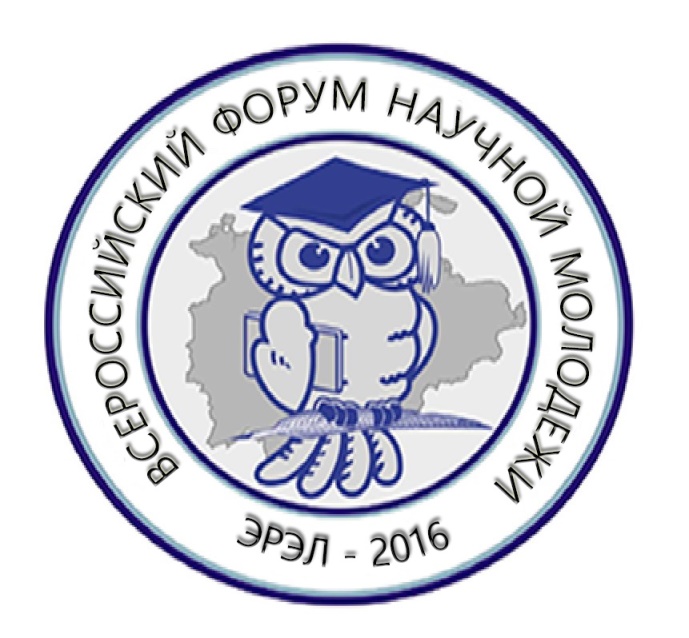 ПРОГРАММА Всероссийского форума научной молодёжи «ЭРЭЛ-2016»21-25 ноября 2016 г.г. ЯкутскОрганизационный комитет:Сопредседатели:Лебедев М.П.– председатель Президиума Якутского научного центра Сибирского отделения РАН, чл.-корр. РАНМихайлова Е.И. – ректор СВФУ им. М.К. Аммосова, член-корреспондент  РАО, д.п.н., к.пс.н.Шипицын Ю.А. – первый заместитель министра профессионального образования, подготовки и расстановки кадров Республики Саха (Якутия), к.т.н., доцент.Зам. председателя:Федоров А.Г. – председатель Правления Фонда «НОФМУ», к.т.н. Члены оргкомитета:Христофоров И.И. - председатель Совета научной молодежи ЯНЦ СО РАН, к.т.н.;Малышева Н.В. – начальник отдела организации научно-исследовательской работы студентов, председатель СМУиС СВФУ, к.ф.н.;Барашков Н.А. – предс. СМУиС ЯНЦ КМП, к.м.н.;Биллер А.Я. – председатель СМУиС ИГАБМ СО РАН;Гагарин Л.А. – председатель СМУиС ИМЗ СО РАН, к.г.-м.н.;Григорьева Н.С. – секретарь конференции, специалист фонда «НОФМУ»;Колтовской И.И. – председательСМУиС ИКФИА СО РАН;Кривошапкин К.К. – начальник управления - проректор по НИР и ЕМН, к.б.н.; Осипова О.В. – предс. СМУиСИГИиПМНС СО РАН, к.полит.н.;Петухова Е.С. – председатель СМУиС ИПНГ СО РАН, к.т.н.;Руфова А.А. – председатель СМУиС Академии наук РС(Я);Салова Т.А. – главный ученый секретарь ЯНЦ СО РАН, к.б.н.;Лугинова О.А. – ведущий специалист отдела УНИР СВФУ;Попов И.О. – председатель СНО СВФУ;Хоютанов А.М – зам. председателя СМУиС ИФТПС СО РАН;Чепрасов М.Ю. - председатель СМУиС ИПЭС СВФУ, к.б.н.;Тимофеева А-М. В. – ответственный за НИРС МУиС ФТИ СВФУ;Матвеева Т.Д. - ответственный за НИРС МУиС ФЭИ СВФУКысылбаикова М.И. - ответственный за НИРС МУиС ИЗФИР СВФУ;Сорочинский М.А. – ответственный за НИРС МУиС ПИ СВФУ;Евстафьева Г.Д. – старший преподаватель кафедры ТОДКиМ, ФТИ, СВФУ.Филиппова В.А. –председатель СМУиС ИБПК СО РАНСивцев Н.А. – председатель СМУиС ЯГСХАПРОГРАММА КОНФЕРЕНЦИИ21 ноября (понедельник)Заезд участников и гостей Форума.22 ноября (вторник)Место проведения: Академия наук РС(Я)(пр. Ленина, 33, актовый зал)9.00 - 10.00 Регистрация участников конференции.10.00 - 10.30  Торжественное открытие конференции.10.30 - 13.00  Пленарные доклады:Кершенгольц Борис Моисеевич д.б.н., проф., академик АН РС (Я), засл.деятель науки и техники РФ, вице-президент АН РС(Я), зам.дир по науке ИБПК СО РАН - «От особенностей биохимического состава растений и животных севера к биотехнологическим разработкам биопрепаратов медицинского, пищевого и ветеринарного назначений»Григорьев Юрий Михайлович, д.ф.-м.н., зав. каф.  Теоретическая физика СВФУ, академик АН РС(Я), ученый секретарь Академии наук РС(Я) - «»3.  13.00 - 14.00 Перерыв на обед14.30 - 17.0023 ноября (среда)9.00 - 13.00   Доклады по секциям.13.00 - 14.00  Перерыв на обед.14.00 - 18.00  Доклады по секциям. 24 ноября (четверг)10.00 - 13.00 Актовые лекции (ЯНЦ СО РАН, ул. Петровского 2, Конференц-зал, 2 этаж): 1. Лепов Валерий Валерьевич д.т.н., зам.директора ИФТПС СО РАН - «К структурной прочности и накопление повреждений» 2. Черосов Михаил Михайлович д.б.н., зав.лаб. ИБПК СО РАН, зав. каф. ИЕН СВФУ -  «Методы ГИС технологий и дистанционного зондирования Земли для создания картографических произведений тематического содержания в области естественных наук» 3. Лазарев  Ньургун Петрович к.ф.-м.н., ведущий научный сотрудник НИИ Математики СВФУ им.М.К.Аммосова - «Космофизические факторы изменений климата Земли (на основе результатов исследований новосибирских ученых)»13.00 - 14.00  Перерыв на обед.14.00 - 16.00  Квест-игра ( Фойе КФЕН СВФУ им.М.К.Аммосова, ул.Кулаковского 48)15.00 - 18.00  Интеллектуальная игра «Что? Где? Когда?» (ЯНЦ СО РАН, ул. Петровского 2, Конференц-зал, 2 этаж)25 ноября (пятница)10.00 - 13.00  Актовые лекции (ЯНЦ СО РАН, ул. Петровского 2, Конференц-зал, 2 этаж):Француз13.00 - 14.00  Перерыв на обед.14.30 - 17.00 Торжественное закрытие Форума.(ЯНЦ СО РАН, ул. Петровского 2, Конференц-зал, 2 этаж)26 ноября (суббота)Отъезд участников ФорумаАдрес Оргкомитета677980, Россия, г. Якутск, ул. Петровского, 2, каб. 120Оргкомитет конференции «ЭРЭЛ-2014»E-mail: erel_2014@mail.ruСайт: http://nofmu.ru